Domáca úloha z Matematiky od 8.2.2021 do 12.2.2021Ročník:  tretíMeno a priezvisko žiaka:   Vypracovala:   Mgr. Iveta RudyováDokresli správny počet:Dopíš chýbajúce číslo:Vyfarbi toľko obrázkov, koľko vidíš bodiek: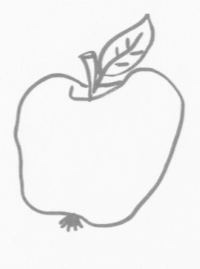 3543142345453125434212   45123   51   34512   451234   12   45   23451   34512   4   1   3   5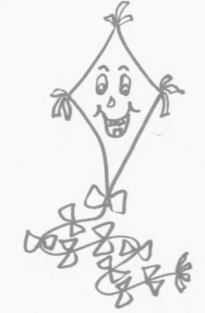 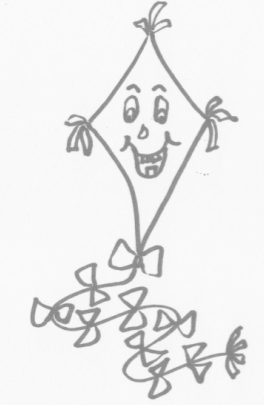 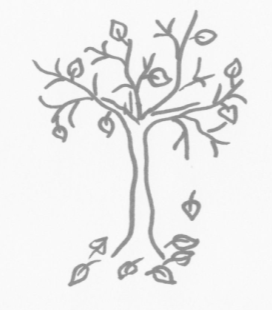 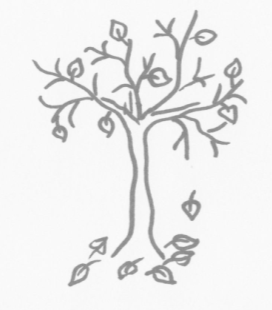 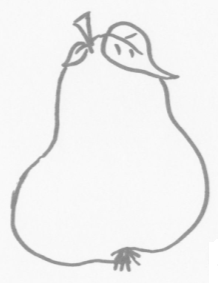 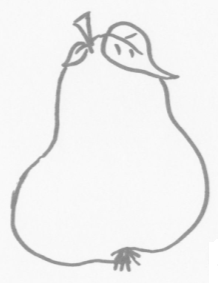 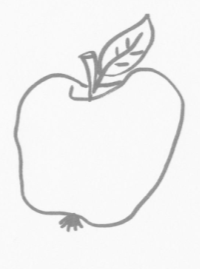 